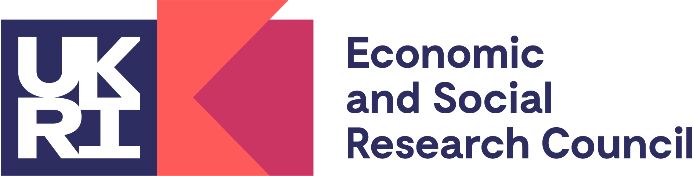 ESRC placement and funding permissions formThis form requires the signature of the applicant, the applicant's lead supervisor and the training grant holder and should be completed and attached to the application form. Where necessary electronic signatures (scanned copies, pasted into the relevant box are acceptable).  Placement permissionsFunding permissions In all cases, this section is to be completed by the training grant holder (the training grant holder is a member of staff who is responsible for the grant that funds the studentship – normally this will be a contact from a Doctoral Training Partnership or equivalent Research Council training structure).This section is to be completed by the applicant:I confirm that I am eligible to apply to this opportunity, the content of this application is correct and that I have sought the appropriate permissions from my lead supervisor to undertake this placement.This section is to be completed by the applicant:I confirm that I am eligible to apply to this opportunity, the content of this application is correct and that I have sought the appropriate permissions from my lead supervisor to undertake this placement.Name (please print): Name (please print): Signature: Date: This section is to be completed by the lead supervisor:This section is to be completed by the lead supervisor:I confirm that the information within this form is correct.  If this application is successful, I give my permission for the above applicant to undertake a placement. I confirm that the information within this form is correct.  If this application is successful, I give my permission for the above applicant to undertake a placement. Name (please print): Name (please print): Signature: Date: This section is to be completed by the training grant holder:I confirm that the above information is correct. I confirm that the stipend and fee costs can be accessed through the student’s ESRC Doctoral Training Partnership (DTP). The studentship must be extended the duration of the placement. Where relevant, the host organisation may provide funding to support travel and subsistence. This section is to be completed by the training grant holder:I confirm that the above information is correct. I confirm that the stipend and fee costs can be accessed through the student’s ESRC Doctoral Training Partnership (DTP). The studentship must be extended the duration of the placement. Where relevant, the host organisation may provide funding to support travel and subsistence. Name (please print):Training Grant Reference Number: Signature:Date: